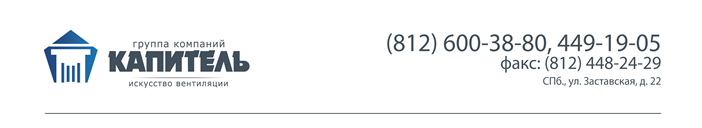 БЛАНК-ЗАКАЗА НА ПРЯМОУГОЛЬНЫЕ ТРОЙНИКИ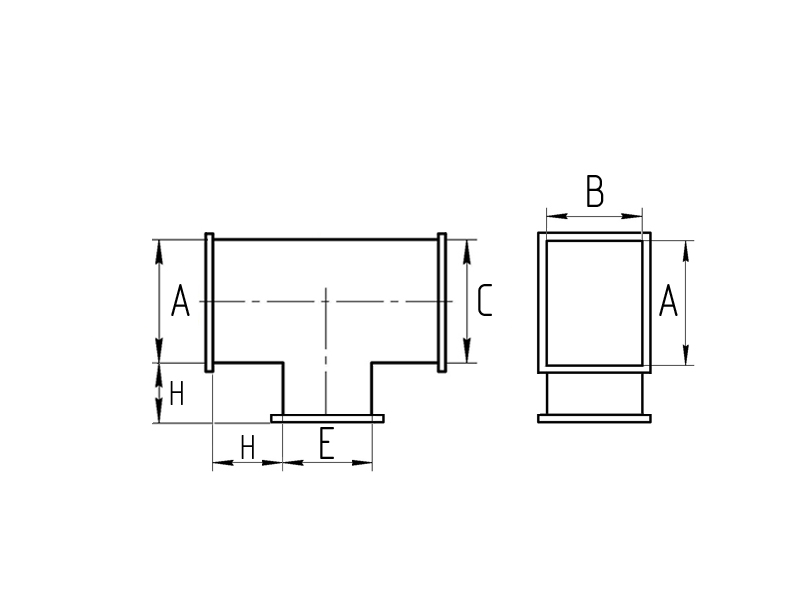 ВАРИАНТЫ СОЕДИНЕНИЙ:              1. ШИНА – «е/ш 20»,  «е/ш 30»2. ГЛАДКИЙ КОНЕЦ – «без е/ш»3. ФЛАНЕЦ ИЗ УГОЛКА – «уг.25», «уг.32», «уг.40»№A (мм) B (мм)       E (мм)H (мм)C (мм)Шина (e/ш 20, e/ш 30) Кол-во (шт)